From: Talkeetna Information [mailto:info@talkeetnachamber.org] 
Sent: Wednesday, May 29, 2019 2:47 PM
To: Bill Rodwell <cabin@mtaonline.net>; Bryann Hanks <HanksB@mvfcu.coop>; Casey Ressler <casey@alaskavisit.com>; Joe Mathis <joemathis@alaskan.com>; Lauren Kane <llkane@bellsouth.net>; Mabel Quilliam <mmquilliam@yahoo.com>
Subject: Bylaw adjustment for gaming applicationHi everyone, The state has requested we update our bylaws to include the following sentence: “Upon the dissolution of the Talkeetna Chamber of Commerce, the disposition of net proceeds from charitable gaming conducted under AS05.15 will go to a permittee, other than a multiple-beneficiary permittee”
If you could vote via email I can record it as a special session and hopefully secure our gaming permit asap!Thank you! Katie GilliganAdministrative SecretaryTalkeetna Chamber of Commerce(907) 315-8012From: "HanksB" <HanksB@mvfcu.coop>
To: "info" <info@talkeetnachamber.org>, "Talkeetna Cabins" <cabin@mtaonline.net>, "Casey Ressler" <casey@alaskavisit.com>, "joemathis" <joemathis@alaskan.com>, "llkane" <llkane@bellsouth.net>, "mmquilliam" <mmquilliam@yahoo.com>
Sent: Wednesday, May 29, 2019 2:50:57 PM
Subject: RE: Bylaw adjustment for gaming applicationI set a motion to adopt the addition of the wording below into the Chamber’s by-laws.Bryann Hanks  |  North Region ManagerMatanuska Valley Federal Credit UnionDir: (907) 745-9145  |  Fax: (907) 892-48921020 S. Bailey St.  |  Palmer, AK 99645hanksb@mvfcu.coop   www.mvfcu.coopFrom: "Talkeetna Cabins" <cabin@mtaonline.net>
To: "HanksB" <HanksB@mvfcu.coop>
Cc: "info" <info@talkeetnachamber.org>, "Casey Ressler" <casey@alaskavisit.com>, "joemathis" <joemathis@alaskan.com>, "llkane" <llkane@bellsouth.net>, "mmquilliam" <mmquilliam@yahoo.com>
Sent: Wednesday, May 29, 2019 2:58:14 PM
Subject: Re: Bylaw adjustment for gaming applicationI second the motion to adopt the addition of the wording below into the Chamber's by-lawsFrom: Talkeetna Cabins [mailto:cabin@mtaonline.net] 
Sent: Wednesday, May 29, 2019 2:59 PM
To: Bryann Hanks <HanksB@mvfcu.coop>
Cc: info <info@talkeetnachamber.org>; Casey Ressler <casey@alaskavisit.com>; joemathis <joemathis@alaskan.com>; llkane <llkane@bellsouth.net>; mmquilliam <mmquilliam@yahoo.com>
Subject: Re: Bylaw adjustment for gaming applicationAll in favor respond yay or nayFrom: Bryann Hanks [mailto:HanksB@mvfcu.coop] 
Sent: Wednesday, May 29, 2019 3:00 PM
To: 'Talkeetna Cabins' <cabin@mtaonline.net>
Cc: info <info@talkeetnachamber.org>; Casey Ressler <casey@alaskavisit.com>; joemathis <joemathis@alaskan.com>; llkane <llkane@bellsouth.net>; mmquilliam <mmquilliam@yahoo.com>
Subject: RE: Bylaw adjustment for gaming applicationyayBryann Hanks  |  North Region ManagerMatanuska Valley Federal Credit UnionDir: (907) 745-9145  |  Fax: (907) 892-48921020 S. Bailey St.  |  Palmer, AK 99645hanksb@mvfcu.coop   www.mvfcu.coopLauren KaneWed, May 29, 3:29 PMI vote Yes.  Lauren KaneFri, May 31, 10:15 PMyayThe motion carried with 5 votes in the affirmative. Special session closed May 31st 10:15 pm. Casey ResslerThu, May 30, 8:41 AMHi all –I’m an Aye. Sorry about the lack of communication – I’ve been out of state for almost two weeks and just getting back into the swing of things here in the office.Casey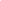 